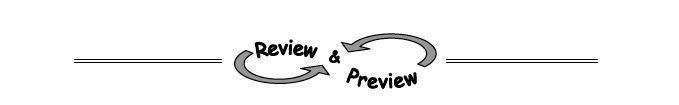 8-71. For each equation below, solve for x.        c.  (x + 10)(2x − 5) = 0				d.  (x − 7)2 = 08-72. Examine the system of equations.            5x − 2y = 4
         							            x = 0Before solving this system, Danielle noticed that the point of intersection  is also the y-intercept of  5x− 2y = 4. Explain how she knows this.Find the point of intersection of the two rules above.8-73. The (x-intercepts) of the graph of y = 2x2 − 16x + 30 are (3, 0) and (5, 0).   What is the x-coordinate of the vertex? How do you know?Use your answer to part (a) above to find the y-coordinate of the vertex. Then write the vertex as a point (x, y).8-97. Use any method to solve the systems of equations below.   2x − 3y = 5
4x + y = 3m = −3 + 2n
4m + 6n = −58-107. Use factoring and the Zero Product Property to solve each equation.   (x − 4)(2x + 1) = 0x2 + 5x + 6 = 0x(2x − 5) = 0x2 + 4x = 0